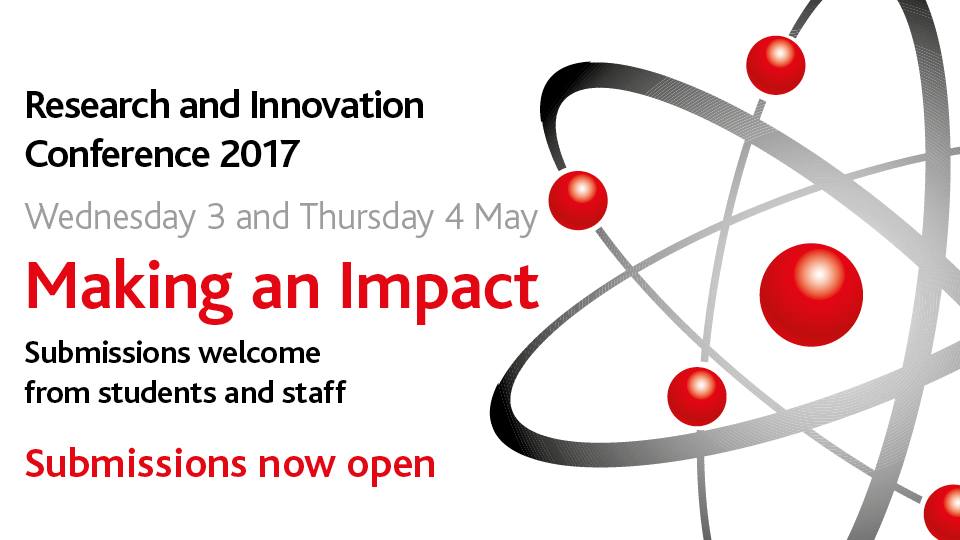 CONFERENCE APPLICATION FORMApplication opens: 22 November 2016Application deadline: Monday 27 February 2017Please email this form to research.innovation@solent.ac.uk * If the proposal has more than one presenter, please provide the above information for all the other presenters at the end of this form. Proposal:Notes: We will consider all applications for inclusion any format. We cannot guarantee all applicants will be accepted in their preferred format, so please indicate your order of preference. We will communicate the outcome of your proposal by Monday 13 March 2017.Deadline: Final A1 portrait sized poster submissions must be forwarded to research.innovation@solent.ac.uk by Monday 10 April 2017. Printing costs for posters submitted by this deadline will be met by the Research and Innovation Office.Deadline: PowerPoint presentation slides must be forwarded to research.innovation@solent.ac.uk by Monday 24 April 2017Additional presenters:Name of presenter 1:*Affiliation:SSU Please tick your School/Service Art, Design & Fashion  Business, Law & Communications Maritime Science & Engineering Media Arts & Technology Sport, Health & Social Sciences Service (please write in below)Other Please write in your organisation/institution here:Applicant type:Student  Undergraduate (UG) Postgraduate Taught (PGT) Postgraduate Research (PGR)Non student Please write in your job title / role here:Email address:Session formatPlease indicate your order of preference for the following session formats: 1 2 Minute Dissertation (UG and PGT students only)4 3 Minute Thesis® (PGR students only)4 3 Minute Pitch to the Solent Dragons Active Demonstration Conference Poster Presentation3 Oral Presentation (10 minutes)4 Pecha Kucha Presentation4 Workshop4Session formatPlease indicate your order of preference for the following session formats: 1 2 Minute Dissertation (UG and PGT students only)4 3 Minute Thesis® (PGR students only)4 3 Minute Pitch to the Solent Dragons Active Demonstration Conference Poster Presentation3 Oral Presentation (10 minutes)4 Pecha Kucha Presentation4 Workshop4Research and Innovation HubsPlease indicate one or more of the following that best correspond to your work or area of interest:Business and SocietyCreative and Digital IndustriesMaritime, Technology and EnvironmentSport, Health and WellbeingResearch and Innovation HubsPlease indicate one or more of the following that best correspond to your work or area of interest:Business and SocietyCreative and Digital IndustriesMaritime, Technology and EnvironmentSport, Health and WellbeingConference ThemePlease indicate how your proposal reflects on theme of ‘Making an Impact’:Presentation Title:Abstract (maximum of 150 words):Name of presenter 2:Affiliation:SSU Please tick your School/Service Art, Design & Fashion  Business, Law & Communications Maritime Science & Engineering Media Arts & Technology Sport, Health & Social Sciences Service (please write in below)Other Please write in your organisation/institution here:Applicant type:Student  Undergraduate (UG) Postgraduate Taught (PGT) Postgraduate Research (PGR)Non student Please write in your job title / role here:Email address:Name of presenter 3:Affiliation:SSU Please tick your School/Service Art, Design & Fashion  Business, Law & Communications Maritime Science & Engineering Media Arts & Technology Sport, Health & Social Sciences Service (please write in below)Other Please write in your organisation/institution here:Applicant type:Student  Undergraduate (UG) Postgraduate Taught (PGT) Postgraduate Research (PGR)Non student Please write in your job title / role here:Email address: